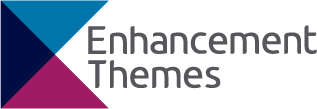 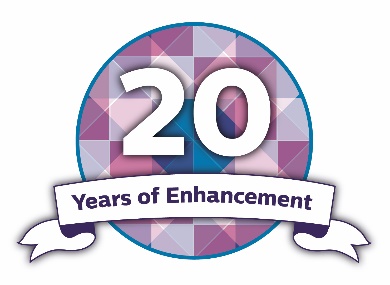 Transitions Skills and StrategiesEstablishing and achieving my goalsWithout prioritising or trying to establish any order, take five minutes to write below a list of as many goals as you can. 
Consider goals under the headings - academic, finance, career and personal.Now, in the columns labelled 'Time' - on the right-hand side of each of the goals on the previous page - indicate whether you intend to achieve them within the next one, three, five or nine months or years. Add up the total number for each time period and think about the balance between your short and long-term goals. You may consider breaking longer-term goals down into  shorter-term milestones. Finally, in the boxes below, write down the three goals that you consider to be most important.Read the words below and consider if any of them describe you and/or the qualities that you will need to have to achieve your goals.confident		interested		satisfied		pleased		accepting		fascinated		content 
optimistic 		happy		      fortunate		passionate			honest		reassured	comfortable		absorbed		curious		hard-working		great			hopeful	    good	determined		focused		successful			ethical			empowered	Now choose three relevant words (you can mix words from above with your own words) and write them below.The first word which describes the qualities I will need to achieve my goals is The second word that describes the qualities I will need to achieve my goals is The third word that describes the qualities I will need to achieve my goals isBarriers to achieving your goalsGive some thought to what might get in the way of you achieving your goals. Are there any skills that you need to develop that would help you? If so, how will you go about developing these skills? Should you add this development to your goals? Are there any habits that you have that could get in the way of your future success? What could you do to break any habit that is not helping you?Helping to increase your motivationMotivation is a key to success. There are many motivational speakers and resources that you can access online. Some people find certain stories or poems to be motivational, especially when they focus on overcoming problems or issues. Open up your internet browser and search for 'motivational quotations'. Find two quotations that you feel are particularly relevant and that could inspire you to achieve your goals. Write them in the boxes below. Remember to use quotation marks and always note the author of the quotation since it is good academic practice to reference the original source.Inspirational quotation 1Inspirational quotation 2Creating your own affirmationsAn affirmation is a positive statement that describes a desired situation. Some people use affirmations and repeat them daily to help them stay focused on their goals. An affirmation must be positive and it should encourage you to focus on what you want. Below you will find some sample affirmations.I am the designer of my lifeI am full of energyMy body is healthyMy mind is brilliantI am defeating negative thoughtsI have endless talentI peacefully detach from those who have harmed meI possess the qualities needed to be successfulHappiness is a choiceI base my happiness on my own accomplishmentsMy ability to conquer my challenges is limitlessMy path is towards greatnessMy potential to succeed is infiniteI am courageous and I stand up for myselfMy life is full of prosperityI have an incredible family and wonderful friendsI acknowledge my own self-worthMy confidence is soaringI am strongI am tenaciousI radiate beautyI am defeating my illness steadily each dayMy obstacles are moving out of my wayChoose 2 of the above affirmations or type your own into the boxes below.My first affirmation is

	My second affirmation is Go to the final page of this workbook and see the layout of a vision board that you could now complete. A vision board is a visual way of capturing your goals and helping you to plan how to achieve them. The vision board can be thought of as a dynamic poster that is constantly being updated and developed. You now have a simple version which you can further develop.This is the vision board of _____________________________ (insert your name) 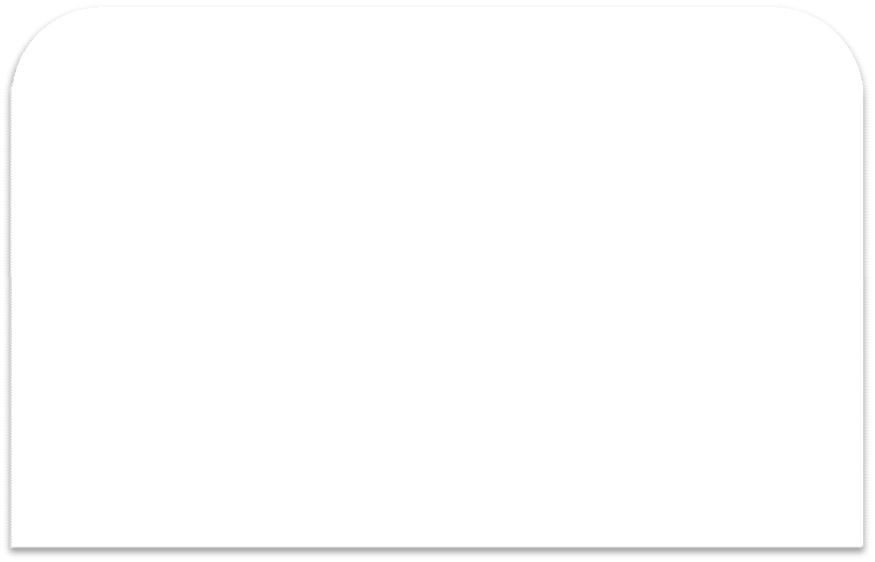 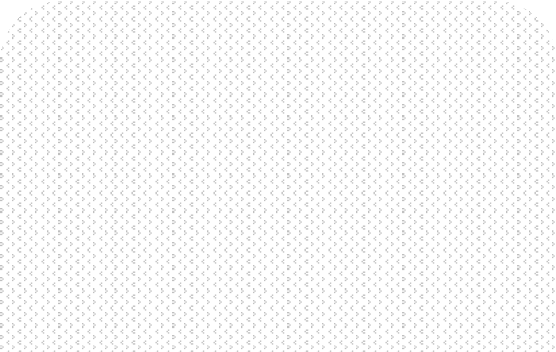 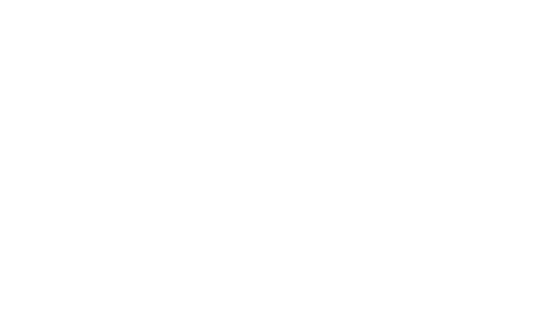 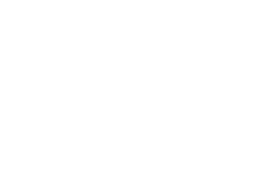 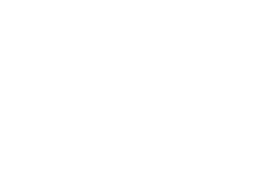 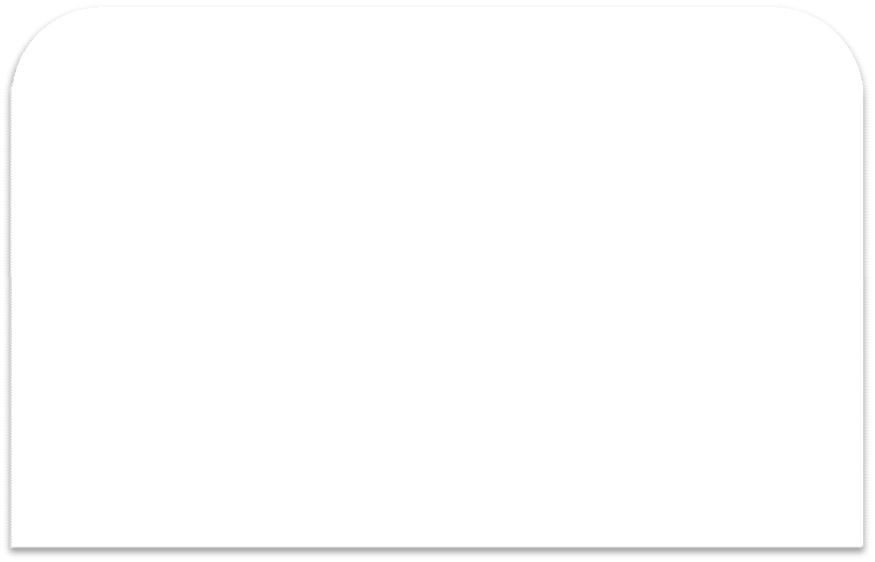 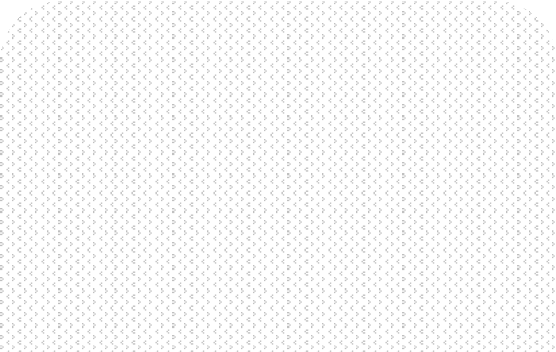 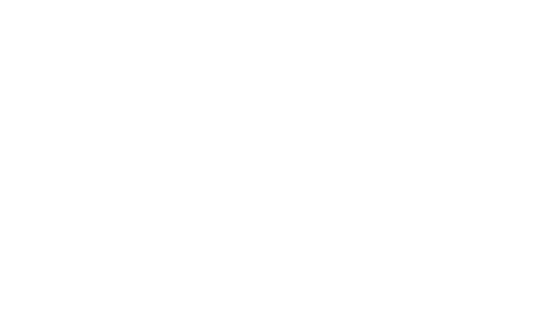 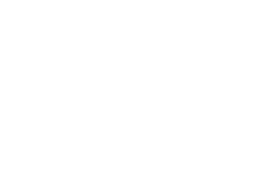 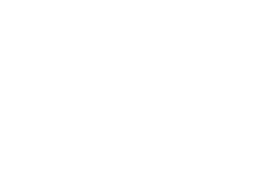 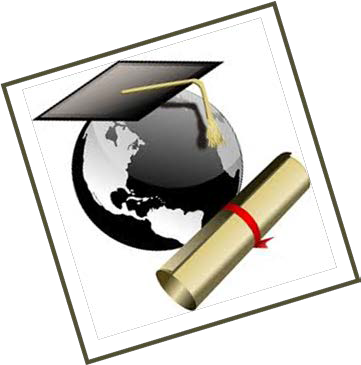 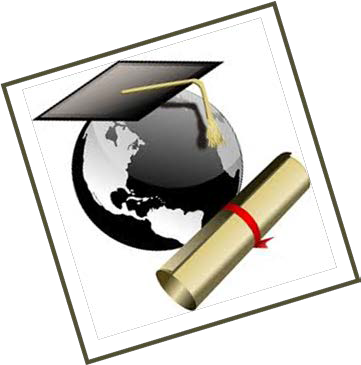 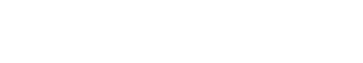 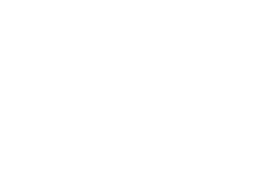 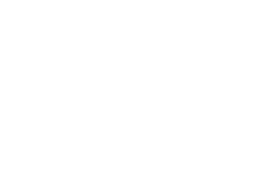 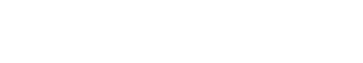 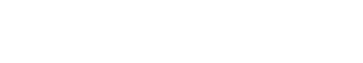 Published by QAA, and produced by the sector and QAA Scotland, this resource has been commissioned by the Scottish Funding Council to support its duty to secure provision for assessing and enhancing the quality of fundable further and higher education provision.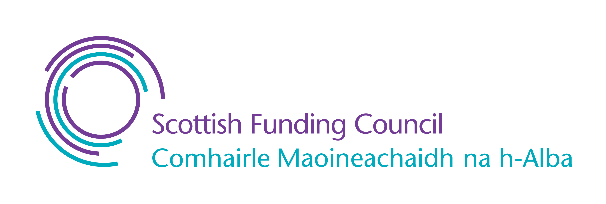 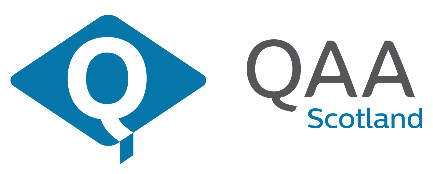 Published - 9 January 2023© The Quality Assurance Agency for Higher Education 2023
Registered charity numbers 1062746 and SC037786
www.enhancementthemes.ac.ukAcademic goalsTimeFinance goalsTimeCareer goalsTimePersonal goalsTime